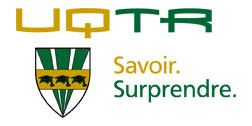 Guide de l’enseignante ou enseignantAuteur (s) : *Ce travail a été réalisé par des étudiants de 2e année dans le cadre des cours «Planification des interventions en ÉPS» et «Évaluation des apprentissages en ÉPS. Il est donc fort tout-à-fait normal que certaines informations soient à corriger. Certains commentaires ont volontairement été gardés pour que vous puissiez comprendre les exigences fixées.INTRODUCTIONCette situation d’apprentissage et d’évaluation (SAÉ) est constituée des deux documents suivants :Le premier document, le Guide de l’enseignante ou enseignant, présente l’ensemble des activités, les outils d’évaluation de l’enseignante ou enseignant ainsi que des outils complémentaires pour l’application de la SAE (annexes) :Le deuxième document, le Cahier de l’élève, présente les divers outils complémentaires (fiches) pouvant être fournis aux élèves : Veuillez les ajouter à la fin.SITUATION D’APPRENTISSAGE ET D’ÉVALUATIONInformations générales Critères associés aux Cadres d’évaluation conçus à partir de ceux du Programme de formation de l’école québécoise.OBJECTIFS D’APPRENTISSAGE (pour chacune des séances de la SAÉ)Phase de préparation de la SAESéance # 1 : À la fin de la séance, l’élève sera capable de se distancer d’un adversaire en variant sa vitesse.Séance # 2 : À la fin de la séance, l’élève sera capable d’esquiver l’attaque de son adversaire. Séance 3 : À la fin de la séance, l’élève sera capable de feinter, à l’aide de ses épaules et de ses hanches, un adversaire dans un espace restreint. Phase de réalisation de la SAESéance  # 4 : À la fin de la séance, l’élève sera capable de planifier et d’exécuter sa stratégie offensive et défensive.Séance  # 5: À la fin de la séance, l’élève sera capable d’évaluer sa prestation.Phase d’intégration de la SAESéance  # 6 : À la fin de la séance, l’élève sera capable de mobiliser les apprentissages et de les réinvestir dans d’autre situation d’apprentissages et sports. Contraintes de la tâche complexe  (Nombre d’actions, temps, espace, niveau, direction, nombre de savoirs à mobiliser, nombre de séances pour réaliser les différentes tâches, etc.) :Tâche complexe liée à la planification :L’élève doit choisir une stratégie pour esquiver l’adversaire et attaquer .L’élève dispose d’un cours et demi pour planifier son plan.L’élève aura 30 secondes par stratégie et une minute pour combiner les deux.L’élève dispose d’une zone de 5 mètres par 5 mètres pour réaliser sa prestation.Tâche complexe liée à la prestation :Chacun leur tour, les élèves pourront attaquer le foulard de l’adversaire et esquiver l’attaque de l’adversaire. Ensuite, les deux élèves auront un foulard et ils devront attaquer et esquiver en même tempsLes deux premières étapes durent 30 secondes. La troisième étape dure une minute.La zone de prestation est délimitée par des cônes (5 mètres par 5 mètres)Tâche complexe liée à l’autoévaluation :L’élève détermine s’il a choisi ou non la bonne stratégie.L’élève donne deux forces durant sa prestation.L’élève donne deux difficultés lors de sa prestation.L’élève donne une suggestion pour améliorer sa prestation.RÉPARTITION DES APPRENTISSAGES DANS CHACUNE DES SÉANCES RÉSUMÉ DE LA SAÉANNEXE 1Outils d’évaluation et outils complémentaires pour l’enseignantCahier de l’élèveAuteur (s) : *Ce travail a été réalisé par des étudiants de 2e année dans le cadre des cours «Planification des interventions en ÉPS» et «Évaluation des apprentissages en ÉPS. Il est donc fort tout-à-fait normal que certaines informations soient à corriger. Certains commentaires ont volontairement été gardés pour que vous puissiez comprendre les exigences fixées.Cours 1 : Le changement de vitesseExpliquer dans vos mots ce qu’est un changement de vitesse :Pourquoi utiliser un changement de vitesse?Ce qui a bien été pour moi dans le cours? (deux éléments)Ce qui a moins bien été dans le cours? (au moins un élément)Cours 2 : Esquiver son adversaireExpliquer dans vos mots ce qu’est d’esquiver son adversaire:Quand est-ce que nous esquivons notre adversaire?Ce qui a bien été pour moi dans le cours? (deux éléments)Ce qui a moins bien été dans le cours? (au moins un élément)Cours 3 : Les feintesPourquoi utiliser les feintes?Les feintes d’épaules :Qu’est-ce qu’une feinte d’épaule?Ce qui a bien été pour moi dans le cours? (deux éléments)Ce qui a moins bien été dans le cours? (au moins un élément)Les feintes de hanches :Qu’est-ce qu’une feinte de hanches :Ce qui a bien été pour moi dans le cours? (deux éléments)Ce qui a moins bien été dans le cours? (au moins un élément)Cours 4 : Le plan d’action (première version) Ta technique pour esquiver ton adversaire :Ta technique pour atteindre ton adversaire :Ce qui a bien été pour moi dans le cours? (deux éléments)Ce qui a moins bien été pour moi? (au moins un élément)Cours 5 : Le plan d’action (version finale)Ta technique pour esquiver ton adversaire :Ta technique pour atteindre ton adversaire :Mon auto-évaluation : Durant ma démarche :Ce qui a bien fonctionné ? (deux éléments)Ce qui a moins bien fonctionné? (deux éléments)Ai-je choisi les bonnes techniques en fonction de ma capacité? ExpliquezAi-je choisi les bonnes techniques en fonction de mon adversaire? ExpliquezLa prestation :Êtes-vous satisfait de votre prestation? Pourquoi?Ce que je vais améliorer à l’avenir?Notes (s) :RÉSUMÉ DE LA SAÉÉducation physique et à la santéQuatrième année du primaireCompétence : Interagir dans divers contextes de pratique d’activités physiquesTitre de la SAÉ : Harry Potter : l’affrontement ultimeDiscipline : Éducation physique et à la santéTitre : Harry Potter : L’affrontement ultimeNombre de séances : 6Compétence disciplinaireInteragir dans divers contextes de pratique d’activités physiquesRepères culturelsIntention pédagogiqueDurant cette SAÉ de 6 cours en interagir dans divers contextes de pratique d’activités physiques en actions d’opposition, les élèves seront amenés à se créer une stratégie efficace en défensive et en offensive pour enlever le foulard à adversaire. Durant les trois premiers cours, les élèves apprendront à varier leur vitesse de manière efficace, à protéger et attaquer un objet, ainsi qu’une variété de feintes avec les épaules et les hanches. Au quatrième cours,  devront créer leur stratégie offensive et défensive en fonction de leur partenaire. les élèves seront amenés à réaliser un «un contre un» dans une espace délimitée de 5 mètres par 5 mètres. Enfin, après l’évaluation, les élèves seront évaluer leur performance et de juger de manière critique celle-ci. Le respect des règles de sécurité et d’éthiques telles que le respect de ses adversaires et le contact prohibé est obligatoire. Intention pédagogiqueDurant cette SAÉ de 6 cours en interagir dans divers contextes de pratique d’activités physiques en actions d’opposition, les élèves seront amenés à se créer une stratégie efficace en défensive et en offensive pour enlever le foulard à adversaire. Durant les trois premiers cours, les élèves apprendront à varier leur vitesse de manière efficace, à protéger et attaquer un objet, ainsi qu’une variété de feintes avec les épaules et les hanches. Au quatrième cours,  devront créer leur stratégie offensive et défensive en fonction de leur partenaire. les élèves seront amenés à réaliser un «un contre un» dans une espace délimitée de 5 mètres par 5 mètres. Enfin, après l’évaluation, les élèves seront évaluer leur performance et de juger de manière critique celle-ci. Le respect des règles de sécurité et d’éthiques telles que le respect de ses adversaires et le contact prohibé est obligatoire. Critères d’évaluation1Éléments observablesCohérence de la planificationSélectionne des actions motrices en fonction de ses capacités et des contraintes de l’activitéEfficacité de l’exécutionExécute les actions motrices avec efficacité.Réalise les ajustements nécessaires Appliquer les règles liées à l’éthiqueAppliquer les règles liées à la sécuritéPertinence du retour réflexifDonne des rétroactions juste à propos de sa performanceDonne des pistes de solutions pour améliorer l’efficacité de son planÉvalue sa démarcheRésumé du défi proposé à l’élève (Production attendue)À la fin de la SAÉ, l’élève devra être en mesure de choisir une stratégie pour esquiver l’attaque de son adversaire et une stratégie pour atteindre son adversaire parmi ceux montrés ou de sa connaissance. Les élèves auront trois essais lors de l’évaluation, soit en tant qu’attaquant, de défenseur et les deux. Durant les trois premiers cours, les élèves apprendront différentes stratégies pour esquiver et atteindre son adversaire. Durant le cours 4 et une partie du cours 5, les élèves pourront préparer et pratiquer leur plan d’action et le restant de la SAÉ sera réservé à l’évaluation du plan d’action, ainsi qu’à l’auto-évaluation. ApprentissagesLes différents apprentissages au primaire ou secondaire doivent être tirés de la progression des apprentissages en ÉPS et démontrés une cohérence avec l’intention pédagogique, la production attendue, les contraintes et les tâches proposées.Ce que je veux que mes élèves apprennent (connaissances, savoir-faire moteur,  stratégies, savoir-être, pratique sécuritaire). Bref, tous les savoirs que vous allez enseigner pendant la SAÉ.Séances de la SAÉSéances de la SAÉSéances de la SAÉSéances de la SAÉSéances de la SAÉSéances de la SAÉSéances de la SAÉSéances de la SAÉApprentissagesLes différents apprentissages au primaire ou secondaire doivent être tirés de la progression des apprentissages en ÉPS et démontrés une cohérence avec l’intention pédagogique, la production attendue, les contraintes et les tâches proposées.Ce que je veux que mes élèves apprennent (connaissances, savoir-faire moteur,  stratégies, savoir-être, pratique sécuritaire). Bref, tous les savoirs que vous allez enseigner pendant la SAÉ.12345678SavoirsSavoirsSavoirsSavoirsSavoirsSavoirsSavoirsSavoirsSavoirsPrincipe de communication :Principe de communication :Principe de communication :Principe de communication :Principe de communication :Principe de communication :Principe de communication :Principe de communication :Principe de communication :Nommez quelques façons d’émettre des messages trompeurs en situation de jeuxxxxxLes rôles à jouer :Les rôles à jouer :Les rôles à jouer :Les rôles à jouer :Les rôles à jouer :Les rôles à jouer :Les rôles à jouer :Les rôles à jouer :Les rôles à jouer :Expliquez dans ses mots les principales actions d’un attaquantxxxxExpliquez dans ses mots les principales actions d’un défenseurxxxStratégiesStratégiesStratégiesStratégiesStratégiesStratégiesStratégiesStratégiesStratégiesLes principes d’action lors d’activités de duelLes principes d’action lors d’activités de duelLes principes d’action lors d’activités de duelLes principes d’action lors d’activités de duelLes principes d’action lors d’activités de duelLes principes d’action lors d’activités de duelLes principes d’action lors d’activités de duelLes principes d’action lors d’activités de duelLes principes d’action lors d’activités de duelNommez quelques principes d’action en situation offensive  et défensivexxxxxSavoir-faireSavoir-faireSavoir-faireSavoir-faireSavoir-faireSavoir-faireSavoir-faireSavoir-faireSavoir-faireLes actions d’oppositionLes actions d’oppositionLes actions d’oppositionLes actions d’oppositionLes actions d’oppositionLes actions d’oppositionLes actions d’oppositionLes actions d’oppositionLes actions d’oppositionLes actions d’opposition lors d’activités de duel dans un espace communLes actions d’opposition lors d’activités de duel dans un espace communLes actions d’opposition lors d’activités de duel dans un espace communLes actions d’opposition lors d’activités de duel dans un espace communLes actions d’opposition lors d’activités de duel dans un espace communLes actions d’opposition lors d’activités de duel dans un espace communLes actions d’opposition lors d’activités de duel dans un espace communLes actions d’opposition lors d’activités de duel dans un espace communLes actions d’opposition lors d’activités de duel dans un espace communS’éloigner de l’adversairexxxxEsquiver l’attaque de l’adversairexxxxFeinter l’adversairexxxxSavoir-êtreSavoir-êtreSavoir-êtreSavoir-êtreSavoir-êtreSavoir-êtreSavoir-êtreSavoir-êtreSavoir-êtreLes éléments liés à l’éthiqueLes éléments liés à l’éthiqueLes éléments liés à l’éthiqueLes éléments liés à l’éthiqueLes éléments liés à l’éthiqueLes éléments liés à l’éthiqueLes éléments liés à l’éthiqueLes éléments liés à l’éthiqueLes éléments liés à l’éthiqueExpliquez dans ses mots les règles d’éthique relatives à une situationxxxxxxRespecter les pairsRespecter les pairsRespecter les pairsRespecter les pairsRespecter les pairsRespecter les pairsRespecter les pairsRespecter les pairsRespecter les pairsRespecter ses adversairesxxxxxxAccepter la victoire et la défaiteAccepter la victoire et la défaiteAccepter la victoire et la défaiteAccepter la victoire et la défaiteAccepter la victoire et la défaiteAccepter la victoire et la défaiteAccepter la victoire et la défaiteAccepter la victoire et la défaiteAccepter la victoire et la défaiteAccepter la défaite avec dignitéxxxxxxRespecter l’adversaire dans la victoirexxxxxxPratiques sécuritairesPratiques sécuritairesPratiques sécuritairesPratiques sécuritairesPratiques sécuritairesPratiques sécuritairesPratiques sécuritairesPratiques sécuritairesPratiques sécuritairesLes règles liées aux activités physiquesLes règles liées aux activités physiquesLes règles liées aux activités physiquesLes règles liées aux activités physiquesLes règles liées aux activités physiquesLes règles liées aux activités physiquesLes règles liées aux activités physiquesLes règles liées aux activités physiquesLes règles liées aux activités physiquesNommez les principales règles d’éthiques dans le sportxxxxxxNommez les règles de sécurités lors d’une activité physique pratiquée seul ou avec d’autresxxxxxxPHASES DE LA SITUATION PHASES DE LA SITUATION PHASES DE LA SITUATION PHASES DE LA SITUATION PréparationPréparationPréparationGroupeSéance # 1TÂCHE # 1Type de tâche  et brève description : Activation de connaissances antérieuresl’enseignant questionne  les élèves sur l’utilisation de l’opposition en espace commun.  sur la compétence interagir. Organisation et matériel : Il n’y a aucun matériel nécessaire et la discussion se fera devant le tableau. Les élèves seront assis au sol devant celui-ci. Fonction et objet de l’évaluation : Aide à l’apprentissage et vus dans les SAÉ antérieuresDurée : 10 minutesSéance # 1TÂCHE # 2Type de tâche  et brève description : Tâche diagnostiqueles élèves joueront à un jeu de tag avec des foulards. Durant cette tâche, l’enseignant pourra voir où se situent les élèves au niveau des feintes, de l’offensive et de la défensive. Organisation et matériel : Les élèves ont besoin d’un foulard chacun et il y aura 3 dossards pour désigner les «tags». Le gymnase sera séparé en trois parties, soit les terrains de badminton. Les terrains de badminton délimiteront l’espace disponible pour les élèves. Il y aura entre 6 et 8 élèves par terrain. Fonction et objet de l’évaluation : Aide à l’apprentissage Durée : 10 minutesSéance # 1 TÂCHE # 3Type de tâche  et brève description : Tâche d’acquisition de savoirs Explication de la production attendue et explication les règles de sécurité et d’éthique. L’enseignant explique et démontre les avantages et inconvénients d’un changement de vitesse pour créer de la séparation avec ton adversaire.Organisation et matériel : Il y aura 4 lignes de 4 cônes dans le gymnase. Les élèves seront en rang derrière chaque ligne de cônes (environ 6 élèves par cône). Le seul matériel nécessaire est d’avoir en sa possession 16 cônes.Fonction et objet de l’évaluation : Aide à l’apprentissage Durée : 15 minutesSéance # 1TÂCHE # 4Type de tâche  et brève description : Tache d’entrainement systématiqueLa tâche 4 sera répétée, mais en équipe de deux. Il y aura une personne qui surveille la personne qui réalise ses changements de vitesse. L’objectif est de créer une séparation avant la fin des 4 cônes. Organisation et matériel : Il y aura 4 cônes en ligne et 4 rangées de cônes. Les élèves seront derrière les cônes. Fonction et objet de l’évaluation : Aide à l’apprentissage Durée : 10 minutesSéance # 1TÂCHE # 5Type de tâche  et brève description : Retour sur les apprentissages L’enseignant réalisera un retour sur la séance avec les élèves. Il posera des questions sur les apprentissages vus dans le coursQuand est-ce que nous utilisons le changement de vitesse? Lors d’un marquage très serréQuels sont les points essentiels pour effectuer un bon changement de vitesse? L’effet de surpriseQu’avons-nous appris dans le cours? Force? Difficulté?Les élèves rempliront le cahier de l’élève. Organisation et matériel : Le tableau blanc et les crayons sont le matériel nécessaire à cette tâche. Les élèves seront assis devant le tableau blanc. Fonction et objet de l’évaluation : Aide à l’apprentissage Durée : 10 minutesPréparationPréparationPréparationSéance #2TÂCHE # 1Type de tâche  et brève description : L’échauffementLes élèves devront faire 5 tours de gymnase, 15 pompes et 25 sauts papillon (jumping jack).Organisation et matériel : Il y aura une piste de course délimitée par des cônes sur le côté du gymnase. Le centre sera réservé aux pompes et aux sauts papillon. LE matériel nécessaire est 4 cônes pour faire la piste de course.Fonction et objet de l’évaluation : Aide à l’apprentissage Durée : 10 minutesSéance # 2TÂCHE # 2Type de tâche  et brève description : Activation des connaissances antérieuresL’enseignant fait un retour sur les apprentissages du dernier cours.Organisation et matériel : Les élèves seront assis devant le tableau et il y a aucun matériel nécessaire, à l’exception d’un tableau blanc et des crayons. Fonction et objet de l’évaluation : Aide à l’apprentissage Durée : 5 minutesSéance # 2TÂCHE # 3Type de tâche  et brève description : Tâche d’acquisition des savoirs L’enseignant explique une technique pour ne pas se faire attaquer par son adversaire. Il explique la technique de prendre le plus d’espace possible, car on veut rendre le chemin de l’adversaire le plus long possible. Il explique aussi qu’il est très important de toujours rester face à face avec son adversaire. L’enseignant, avec un élève, démontre qu’en élargissant les jambes et les bras. L’adversaire à beaucoup plus de difficulté à attaquer l’objet. Organisation et matériel : Les élèves sont devant le tableau, assis au sol. Le tableau blanc et les crayons sont nécessaires pour cette partie. Fonction et objet de l’évaluation : Aide à l’apprentissage Durée : 5 minutesSéance # 2TÂCHE # 4Type de tâche  et brève description : Tâche d’entrainement systématiqueLes élèves se jumèleront en équipe de 2, prendrons un foulard et l’installeront derrière eux. Au signal, il y aura un élève qui tentera d’enlever le foulard à son adversaire. D’abord, la personne en défensive doit seulement élargir ses jambes pour contre l’attaque. Ensuite, il va élargir seulement le bras et enfin, il pourra élargir les bras et les jambes. Les élèves seront limités dans leur espace pour réaliser l’exercice.Organisation et matériel : Le gymnase sera séparé en 12 parties avec des cônes. Le matériel nécessaire est des foulards et des cônes.Fonction et objet de l’évaluation : Aide à l’apprentissage Durée : 15 minutesSéance # 2TÂCHE # 5Type de tâche  et brève description : Tâche d’entrainement systématiqueLa seconde technique pour esquiver l’attaque de l’adversaire et d’étirer ses bras en avant et de garder l’adversaire en contact avec ses mains. De cette manière, il sera impossible pour l’attaquant d’atteindre ton foulard. L’élève peut aussi seulement réagir aux attaques de l’adversaire, mais les risques de se faire surprendre sont beaucoup plus élevés. Comme dans la tâche 4, les élèves seront placés en équipe de 2 et ils devront essayer les deux techniques, soit d’allonger les mains et de réagir à l’adversaire.Organisation et matériel : Le matériel nécessaire est des cônes et des foulards. Le gymnase sera séparé en 12 parties avec des cônes.Fonction et objet de l’évaluation : Aide à l’apprentissage Durée : 15 minutesSéance # 2TÂCHE # 6Type de tâche  et brève description : Retour sur la séanceL’enseignant et les élèves font un retour sur les différents apprentissages vus durant le cours.Les élèves rempliront le cahier de l’élève.Organisation et matériel : tableau blanc et de crayons. Les élèves sont assis devant le tableau blanc au sol. Fonction et objet de l’évaluation : Aide à l’apprentissage Durée : 10 minutesPréparationPréparationPréparationSéance # 3TÂCHE # 1Type de tâche  et brève description : L’échauffementLes élèves font un échauffement en entrant dans le gymnase. Ils auront à faire 5 tours de gymnase, 15 pompes et 25 sauts papillon (jumping jack). Les tours de gymnase se font près des murs.Organisation et matériel : Le matériel nécessaire est 4 cônes pour délimiter la piste de course. Le centre du gymnase sert à faire les pompes et les sauts papillon.Fonction et objet de l’évaluation : Aide à l’apprentissage et Durée : 10 minutes (inclue le temps pour se changer de l’élève)Séance # 3TÂCHE # 2Type de tâche  et brève description : Activation des connaissances antérieuresEnsuite, l’enseignant introduit la théorie du cours : les feintes d’épaules et de hanches. L’enseignant fera le lien entre la vie quotidienne et les feintes, soit un porteur de ballon au football, lorsqu’il joue à la «tag». Organisation et matériel : Les élèves sont assis devant le tableau et le matériel nécessaire est d’avoir un tableau blanc et des crayons. Fonction et objet de l’évaluation : Aide à l’apprentissage Durée : 5 minutesSéance # 3TÂCHE # 3Type de tâche  et brève description : Tâche d’acquisition des savoirsLes élèves auront à pratiquer les feintes avec les épaules. Il y aura 3 cônes au sol et à chaque cône, les élèves devront faire une feinte d’épaule à droite, à gauche et le troisième cône, il pourra choisir le côté de sa feinte. L’enseignant explique comment faire une feinte d’épaule : l’effet de surprise est très important et il faut faire croire, avec un geste prononcé, que nous allons dans un sens et nous partons dans l’autre.Organisation et matériel : 12 cônes minimum. Les élèves seront séparés en 4 groupes et chacun leur tour, ils partiront à la course et feront des feintes avec leurs épaules à chaque cône. Fonction et objet de l’évaluation : Aide à l’apprentissage Durée : 10 minutesSéance # 3TÂCHE # 4Type de tâche  et brève description : Tâche d’entrainement systématiqueLes élèves se placent en équipe de deux et chacun leur tour, ils pratiquent la feinte d’épaule et ils peuvent même faire des doubles feintes d’épaule puisque l’adversaire connait la stratégie. L’enseignant explique la tâche des feintes en équipe de deux.Organisation et matériel : Le gymnase sera séparé en 12 parties égales et les élèves pratiqueront les feintes d’épaule dans l’espace qui leur est attribué. Le matériel nécessaire est des cônes et les lignes au sol du gymnase.Fonction et objet de l’évaluation : Aide à l’apprentissage Durée : 10 minutesSéance # 3TÂCHE # 5Type de tâche  et brève description : Tâche d’entrainement systématiqueLes élèves vont répéter la tâche numéro 4, mais ils vont utiliser les feintes faites avec leurs hanches. L’enseignant explique et démontre comment faire une feinte avec ses hanches.Organisation et matériel : Les explications se font devant le tableau et la partie pratique se fait dans une des 12 parties du gymnase délimité par des cônes et les lignes au sol. Le matériel nécessaire est d’avoir des cônes et des lignes au sol. Fonction et objet de l’évaluation : Aide à l’apprentissage Durée : 15 minutesSéance # 3         Tâche # 6          Type de tâche et brève description : Retour sur les apprentissages L’enseignant et les élèves font un retour sur les apprentissages du cours. Les élèves remplissent le cahier de l’élève.Organisation et matériel : Les élèves seront assis devant le tableau. un tableau blanc et des crayons. Les élèves doivent avoir leur cahier. Fonction et objet de l’évaluation : Aide à l’apprentissage Durée : 10 minutesRéalisationRéalisationRéalisationSéance # 4TÂCHE # 1Type de tâche  et brève description : L’échauffementLes élèves font un échauffement, soit 5 tours de gymnase, 15 pompes et 25 sauts papillon Organisation et matériel : Une piste de course est formée à l’aide de 4 cônes. Le centre du gymnase est utilisé pour les pompes et les sauts papillon.Fonction et objet de l’évaluation : Aide à l’apprentissage Durée : 10 minutes (inclus le temps de se changer des élèves)Séance #4TÂCHE # 2Type de tâche  et brève description : Activations des connaissances antérieuresL’enseignant rappelle la production attendue pour la prestation finale et les différents apprentissages vus durant les cours 1 à 3.Organisation et matériel : Les élèves sont assis devant le tableau. Le matériel est un tableau blanc et des crayons.Fonction et objet de l’évaluation : Aide à l’apprentissage et Durée : 5 minutesSéance #4TÂCHE # 3Type de tâche  et brève description : Tâche complexe liée à la planificationL’enseignant place les élèves en équipe de deux. Par la suite, les élèves se placeront dans une des zones dans le gymnase et se pratiqueront en vue de l’examen. Durant ce temps, les élèves doivent leur plan en vue de l’évaluation au prochain cours.Organisation et matériel : Le gymnase est séparé en 12 parties égales et les élèves doivent rester dans leur carrée, car ceci est un critère à l’examen. Le matériel nécessaire et d’Avoir des cônes et des lignes au sol. De plus, chaque élève doit avoir un foulard pour simuler la prestation finale. Fonction et objet de l’évaluation : Reconnaissances des compétences et Durée : 35 minutesSéance # 4TÂCHE # 4Type de tâche  et brève description : Retour sur les apprentissagesL’enseignant rappel aux élèves qu’ils doivent remplir le cahier de l’élève, car l’évaluation débute le prochain cours. L’enseignant répond aux questions des élèves sur les différents apprentissages et sur la prestation finale.Organisation et matériel : Les élèves sont assis devant le tableau. Le matériel est d’avoir un tableau et des crayons. Fonction et objet de l’évaluation : Aide à l’apprentissage Durée : 10 minutesSéance # 5TÂCHE # 1Type de tâche  et brève description : L’échauffementLes élèves font un échauffement, soit 5 tours de gymnase, 15 pompes et 25 sauts papillon (jumping jack)Organisation et matériel : Une piste de course est formée avec 4 cônes. Le centre du gymnase est réservé pour les pompes et les sauts papillon. Fonction et objet de l’évaluation : Aide à l’apprentissage Durée : 10 minutes (inclus l’entrée au gymnase et les vestiaires)Séance # 5TÂCHE # 2Type de tâche  et brève description : Activations des connaissances antérieuresL’enseignant fait un rappel de la production attendue.Organisation et matériel : Les élèves sont assis devant le tableau. Le matériel nécessaire est un tableau blanc et un crayon. Fonction et objet de l’évaluation : Aide à l’apprentissage Durée : 5 minutesRéalisationRéalisationRéalisationSéance # 5TÂCHE # 3Type de tâche  et brève description : Tâche d’entrainement systématique et de structuration des savoirs Les élèves disposeront d’un dernier petit temps pour pratiquer leur prestation avant de débuter l’évaluation.Organisation et matériel : Le gymnase est séparé en 12 parties. Le matériel nécessaire est d’avoir des cônes, des foulards et des lignes au sol. Fonction et objet de l’évaluation : Reconnaissances des compétences et sélectionnés dans la SAÉDurée : 5 minutesSéance #5TÂCHE # 4Type de tâche  et brève description : Tâche complexe liée à Les élèves se présente en groupe de 2 à l’enseignant pour qu’il évalue la prestation finale. Les autres élèves joueront au ballon chasseur dans l’autre partie du gymnase. Organisation et matériel : Il y aura une moitié du gymnase réservé à l’évaluation. Donc, il faut avoir des cônes pour délimiter la zone et deux foulards. Dans l’autre moitié du gymnase, les élèves jouent au ballon chasseur. Le matériel nécessaire est d’avoir un ballon, des cônes et des lignes au sol.Fonction et objet de l’évaluation : Reconnaissances des compétences Durée : 35 minutesSéance # 5TÂCHE # 5Type de tâche  et brève description : Auto-évaluation L’élève remplit son cahier. Cette tâche se fait immédiatement après la prestation. Organisation et matériel : Il y aura deux bureaux d’installer dans un coin du gymnase pour permettre aux élèves de remplir le cahier. Donc, le matériel nécessaire est deux bureaux et deux chaises. Fonction et objet de l’évaluation : Reconnaissances des compétences Durée : 5 minutesSéance # 6TÂCHE # 1Séance # 6TÂCHE # 2Séance # 6TÂCHE # 3Séance # 6TÂCHE # 4Séance # 6TÂCHE # 5IntégrationIntégrationIntégrationSéance # 6TÂCHE # 5Type de tâche  et brève description : Structuration des savoirsDurant les 15 dernières minutes du sixième cours. L’enseignant et les élèves feront un retour sur la SAÉ  au complet  L’enseignant posera des questions sur la SAÉ.Organisation et matériel : Les élèves seront assis devant le tableau blanc. Le matériels nécessaire est d’avoir un tableau blanc, des crayons et chaque élève doit avoir son cahier.Fonction et objet de l’évaluation : Aide à l’apprentissage Durée : 15 minutesCompétence : InteragirGRILLE D’ÉVALUATION DE L’ENSEIGNANT            GROUPE :                      DATE :Légende :+   Réussi+-  Plus ou moins  réussix   Non réussiO  Avec de l’aideNE : Non évaluéNoms des ÉlèvesRésultat en pourcentageCritères d’évaluationCritères d’évaluationCritères d’évaluationCritères d’évaluationCritères d’évaluationCritères d’évaluationCritères d’évaluationCritères d’évaluationCritères d’évaluationCritères d’évaluationLégende :+   Réussi+-  Plus ou moins  réussix   Non réussiO  Avec de l’aideNE : Non évaluéNoms des ÉlèvesRésultat en pourcentageCohérence de la planificationEfficacité de l’exécutionEfficacité de l’exécutionEfficacité de l’exécutionEfficacité de l’exécutionEfficacité de l’exécutionEfficacité de l’exécutionEfficacité de l’exécutionPertinence du retour réflexifPertinence du retour réflexifLégende :+   Réussi+-  Plus ou moins  réussix   Non réussiO  Avec de l’aideNE : Non évaluéNoms des ÉlèvesRésultat en pourcentageÉléments observables (indiquez, dans la colonne visée, la cote concernée ou tout autre signe distinctif pour expliquer votre résultat)Éléments observables (indiquez, dans la colonne visée, la cote concernée ou tout autre signe distinctif pour expliquer votre résultat)Éléments observables (indiquez, dans la colonne visée, la cote concernée ou tout autre signe distinctif pour expliquer votre résultat)Éléments observables (indiquez, dans la colonne visée, la cote concernée ou tout autre signe distinctif pour expliquer votre résultat)Éléments observables (indiquez, dans la colonne visée, la cote concernée ou tout autre signe distinctif pour expliquer votre résultat)Éléments observables (indiquez, dans la colonne visée, la cote concernée ou tout autre signe distinctif pour expliquer votre résultat)Éléments observables (indiquez, dans la colonne visée, la cote concernée ou tout autre signe distinctif pour expliquer votre résultat)Éléments observables (indiquez, dans la colonne visée, la cote concernée ou tout autre signe distinctif pour expliquer votre résultat)Éléments observables (indiquez, dans la colonne visée, la cote concernée ou tout autre signe distinctif pour expliquer votre résultat)Éléments observables (indiquez, dans la colonne visée, la cote concernée ou tout autre signe distinctif pour expliquer votre résultat)Légende :+   Réussi+-  Plus ou moins  réussix   Non réussiO  Avec de l’aideNE : Non évaluéNoms des ÉlèvesRésultat en pourcentageSélectionne les actions motrices en fonction de ses capacitésExécute les actions motrices avec efficacitéRéalise les ajustements nécessairesApplique les règles liées à l’éthiqueApplique les règles liées à la sécuritéÉvalue sa démarche et sa prestationDonne des pistes de solutions pour l’améliorationRÉSUMÉ DE LA SAÉÉducation physique et à la santéAnnée du primaire ou du secondaireCompétence : Interagir dans divers contextes de pratique d’activités physiquesTitre de la SAÉ : Harry Potter : L’affrontement ultime